ФОРМА ЗАЯВКИ НА УРОВЕНЬ ПРИЗНАННОЕ СОВЕРШЕНСТВОСхема уровней совершенства EFQM«Признанное Совершенство»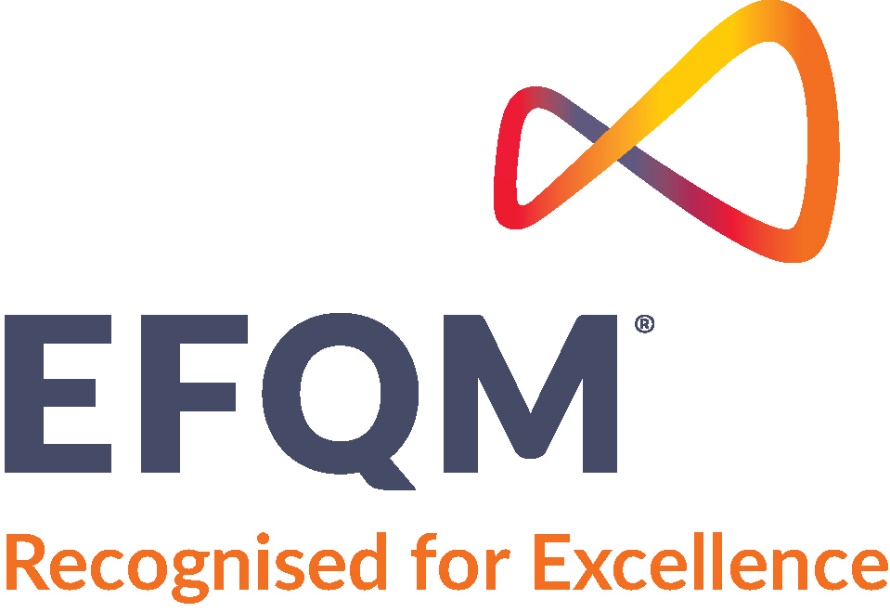 Благодарим Вас за заявку на «Признанное Совершенство». Более подробная информация доступна на сайте EFQM – www.efqm.org или Национальной Партнерской Организации (НПО( EFQM в России - www.efqm-rus.ru.По всем вопросам в отношении процесса потенциальные заявители могут обратиться в EFQM или его национальную партнерскую организацию (НПО) в России* по адресу, данному в конце формы заявки. НПО являются партнерами EFQM, которые продвигают идею Совершенства и имеют права поддерживать Уровни Совершенства и продавать продукты EFQM и оказывать эти услуги в своих странах.Заявители должны связаться с EFQM или НПО и согласовать ключевые детали заявки (такие как процесс и даты оценки) перед заполнением этой заявки. Разделы A-D заявки следует направить электронной почтой в NPO**  Примечание: * Национальной партнерской организацией  EFQM  в России является    Всероссийская организация качества (ВОК)Почтовый адрес для подачи заявки: 115419 Москва, 2-й Рощинский пр-д, д.8,стр.4. Тел/факс: (495) 960-20-15., АНО «ЦКО ВОК»,** Электронный адрес Национальной партнерской организацией  EFQM  в России - info@cepvok.ru, Раздел A – Информация о Заявителе (заполняется на русском и английском языках)Раздел В -  Общая информацияСектор, к которому относится Ваша организация:Краткое описание деятельности:Пожалуйста, опишите основную деятельность Вашей организации (приблизительно 100 слов), включая: историю, продвижение к совершенству в области  качества, основная деятельность, продукция или услуги, основные потребители, основные рынки сбыта и среда, в которой  функционирует организация.Расположение основных подразделений организации:Если организация является частью другой компании или группы компаний, пожалуйста, назовите их:  Опишите взаимосвязи заявителя со всей организацией и при необходимости приложите структурную схему организации: Раздел C – Заявка и даты оценкиВид оценки:Оценка организации может проводиться по различным схемам. После ознакомления с информационной брошюрой и обсуждения с представителями ВОК выберите вариант, устраивающий Вашу организацию. От выбранного варианта будет зависеть состав комплекта  направляемых Вам методических материалов.Сделайте отметку в одной из ячеекВремя проведения оценки:Оценка по этому уровню проводится в любое время в течение года, но необходимо заранее  согласовать даты. Обратите внимание на то, что первая дата не может быть назначена ранее, чем через 2 месяца после подачи заявки. ВОК сделает все возможное для того, чтобы организовать процесс в удобное для заявителей время. Тем не менее, возможно, что даты визитов придется согласовывать.Заполненную заявку (разделы А-Е) следует направить в ЦЭП ВОК по адресу, указанному на 1 страницеРаздел D - Заявочный взносВеличина заявочного взноса устанавливается в договоре между Заявителем и НПО.Процесс начинается с момента поступления в НПО заполненной заявки (разделы А–Е), заключения договора на проведение оценки и оплаты 50% заявочного взноса. Оставшаяся часть должна быть оплачена   до   визита Комиссии асессоров в Вашу организацию.Если Вы хотите, чтобы при подготовке отчета Вашей организации была оказана помощь, отметьте это. Пожалуйста, поставьте отметку X  в соответствующем  квадрате.   * Оказание методической помощи при составлении отчета означает дополнительные расходы для Заявителя.  Отметьте в соответствующем квадратеРеквизиты Заявителя:Раздел Е – ДекларацияЯ подтверждаю, что моя организация может претендовать на соответствие уровню «Признанное совершенство», и вся представленная в заявке информацияI достоверна.От лица своей организации я подтверждаю согласие следовать правилам уровня «Признанное Совершенство» и принимаю, что решение EFQM является окончательным.  Я также принимаю, что EFQM имеет право отклонить заявки, не соответствующие правилам Схемы.Раздел F – Секторы экономикиКоды Стандартной Промышленной Классификации  (SIC) Производство и продукция УслугиОбщественный секторНазвание организации:Адрес:Адрес:Адрес:Индекс Город:СтранаКонтактное лицо:Должность:Телефон:Факс:E-mailФИО руководителя (или другого ответственного лица)Организация общественного сектораНекоммерческий секторЧастный секторПожалуйста, введите Стандартный Код Промышленной Классификации (SIC),Который соответствует Вашей организации. Коды SIC даны в Разделе F.Общее число работающих ОпцииВаш выборКлассическая схема (с отчетом заявителя -  ориентировочно 75 – 80 стр.)Оценка на месте (заявитель составляет Документ по менеджменту объемом  до 30 стр.)Схема оценкиДата ознакомительного визитаДата представления отчетаДата визита в организацию (не ранее, чем через 3-7 недель после получения отчета или ознакомительного визита)Классическая схемаОценка на местеОрганизация не нуждается в методической помощи при составлении отчетаОрганизация нуждается в методической помощи при составлении отчета*Член EFQM Не член EFQMНазвание организации*Руководитель организацииДолжностьЮридический адрес:Почтовый адрес*Е-mailСайтТелефон / ФаксИННКППБанкР/сК/сБИККод по ОКОНХКод по ОКПОКод по ОКАТОКонтактное лицоТелефон контактного лицаПодпись:ФИО / ДолжностьФИО / Должность___________________________________________________________Дата:_____________________________КодСекторКодСектор01Агропромышленная продукция - растениеводство25Мебель и принадлежности02Агропромышленная продукция - животноводство26Бумага и аналогичная продукция08Лесоводство27Полиграфия и издание печатной продукции09Рыболовство и охота  28Химические реактивы и аналогичная продукция10Добыча руд29Продукты переработки нефти и угля 12Добыча  угля 30Продукция из резины и различных пластмасс13Добыча нефти и газа31Кожа и  изделия из кожи14Добыча ископаемых, кроме  топлива32Изделия из камня, глины, стекла и бетона 15Генеральный подряд в строительстве33Первичная обработка металла16Строительство 34Готовая металлопродукция17Специальный подряд в торговле35Промышленные машины и оборудование20Пищевая    продукция36Электроника и   электрическое оборудование21Табачные изделия37Транспортное оборудование22Производство текстильной продукции38Инструменты, часы, оптические приборы23Одежда и другие текстильные изделия39Другие неупомянутые производства24Пиломатериалы  и  изделия из  дереваКодСекторКодСектор07Сельскохозяйственные услуги61Кредитные агентства40Железнодорожные перевозки62Торговля ценными бумагами41Местные и междугородние пассажирские перевозки63Страховые  компании42 Автоперевозки   и   складирование64Страховые агенты44Водные перевозки65Торговля недвижимостью45Воздушные перевозки67Холдинги и другие инвестиционные компании46Трубопроводы, кроме натурального газа70Гостиницы и  другое сдаваемое жилье47Транспортные услуги72Персональные услуги48Связь73Деловые услуги49Электро-, газо- и санитарные услуги75Ремонт, обслуживание и парковка автомобилей50Оптовая торговля товарами длительного пользования76Другие услуги по ремонту51Оптовая торговля товарами недлительного пользования78Кинопрокат52Поставка строительных и садовых материалов 79Организация досуга и развлечений53Универсальные магазины80Оздоровительные услуги54Продовольственные магазины81Юридические услуги55Продажа автомобилей и  автосервис82Образовательные услуги56Магазины одежды и аксессуаров83Социальные услуги57Магазины мебели и домашнего обихода84Музеи, ботанические сады, зоопарки58Предприятия общественного питания86Членские организации59Другие виды  розничной торговли87Технические и управленческие услуги60Банковские услуги89Другие услугиКодСекторКодСектор91Исполнительные и законодательные органы власти 96Управление экономическими программами92Правосудие, общественный порядок и безопасность97Национальная безопасность и международные отношения93Финансовая, налоговая и денежная полиция98Региональные  и местные органы управления94Организации по трудоустройству99Не классифицированные организации95Качество окружающей среды и жилья